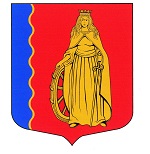 МУНИЦИПАЛЬНОЕ ОБРАЗОВАНИЕ«МУРИНСКОЕ ГОРОДСКОЕ ПОСЕЛЕНИЕ»ВСЕВОЛОЖСКОГО МУНИЦИПАЛЬНОГО РАЙОНАЛЕНИНГРАДСКОЙ ОБЛАСТИАДМИНИСТРАЦИЯПОСТАНОВЛЕНИЕ15.11.2021                                                                                                  № 291  г. МуриноОб утверждении прогноза социально-экономического развития муниципального образования «Муринское городское поселение» Всеволожского муниципального района Ленинградской области на среднесрочный период 2022-2024 годыВ соответствии с Федеральным законом от 06 октября 2003 года               №131-ФЗ «Об общих принципах организации местного самоуправления в Российской Федерации», руководствуясь статьей 169-173 Бюджетного кодекса Российской ФедерацииПОСТАНОВЛЯЕТ:1. Утвердить прогноз социально-экономического развития муниципального образования «Муринское городское поселение» Всеволожского муниципального района Ленинградской области на среднесрочный период 2022-2024 годы, согласно приложению, к настоящему постановлению.2. Опубликовать настоящее постановление в газете «Муринская панорама» и на официальном сайте муниципального образования в информационно-телекоммуникационной сети Интернет.3. Настоящее постановление вступает в силу с момента его подписания.4. Контроль за исполнением настоящего постановления возложить на заместителя главы администрации Лёвину Г.В. Глава администрации    					 	            А.Ю. Белов 